Project Management Organizational Tool Gantt Chart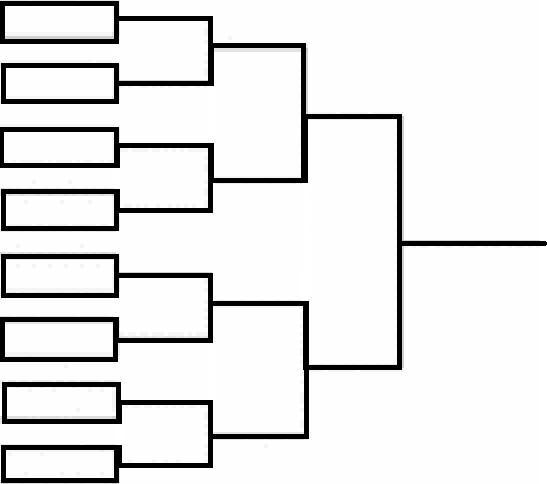 